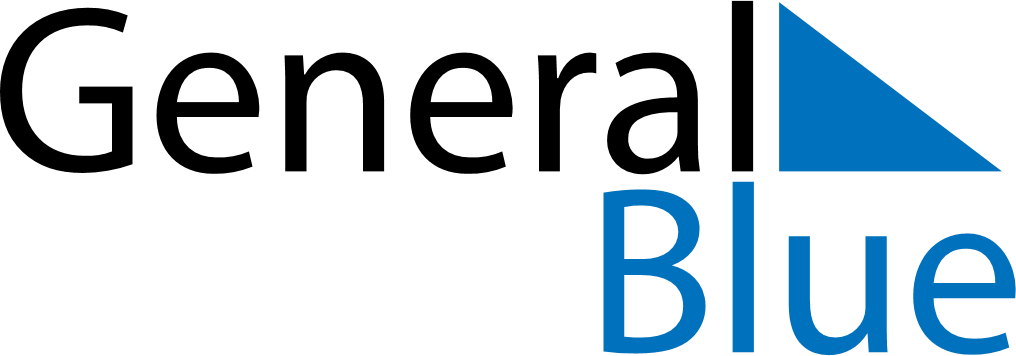 June 2024June 2024June 2024June 2024June 2024June 2024June 2024San Vicente de Moravia, San Jose, Costa RicaSan Vicente de Moravia, San Jose, Costa RicaSan Vicente de Moravia, San Jose, Costa RicaSan Vicente de Moravia, San Jose, Costa RicaSan Vicente de Moravia, San Jose, Costa RicaSan Vicente de Moravia, San Jose, Costa RicaSan Vicente de Moravia, San Jose, Costa RicaSundayMondayMondayTuesdayWednesdayThursdayFridaySaturday1Sunrise: 5:14 AMSunset: 5:54 PMDaylight: 12 hours and 40 minutes.23345678Sunrise: 5:14 AMSunset: 5:54 PMDaylight: 12 hours and 40 minutes.Sunrise: 5:14 AMSunset: 5:54 PMDaylight: 12 hours and 40 minutes.Sunrise: 5:14 AMSunset: 5:54 PMDaylight: 12 hours and 40 minutes.Sunrise: 5:14 AMSunset: 5:54 PMDaylight: 12 hours and 40 minutes.Sunrise: 5:14 AMSunset: 5:55 PMDaylight: 12 hours and 40 minutes.Sunrise: 5:14 AMSunset: 5:55 PMDaylight: 12 hours and 41 minutes.Sunrise: 5:14 AMSunset: 5:55 PMDaylight: 12 hours and 41 minutes.Sunrise: 5:14 AMSunset: 5:55 PMDaylight: 12 hours and 41 minutes.910101112131415Sunrise: 5:14 AMSunset: 5:56 PMDaylight: 12 hours and 41 minutes.Sunrise: 5:14 AMSunset: 5:56 PMDaylight: 12 hours and 41 minutes.Sunrise: 5:14 AMSunset: 5:56 PMDaylight: 12 hours and 41 minutes.Sunrise: 5:14 AMSunset: 5:56 PMDaylight: 12 hours and 41 minutes.Sunrise: 5:15 AMSunset: 5:57 PMDaylight: 12 hours and 41 minutes.Sunrise: 5:15 AMSunset: 5:57 PMDaylight: 12 hours and 41 minutes.Sunrise: 5:15 AMSunset: 5:57 PMDaylight: 12 hours and 42 minutes.Sunrise: 5:15 AMSunset: 5:57 PMDaylight: 12 hours and 42 minutes.1617171819202122Sunrise: 5:15 AMSunset: 5:58 PMDaylight: 12 hours and 42 minutes.Sunrise: 5:16 AMSunset: 5:58 PMDaylight: 12 hours and 42 minutes.Sunrise: 5:16 AMSunset: 5:58 PMDaylight: 12 hours and 42 minutes.Sunrise: 5:16 AMSunset: 5:58 PMDaylight: 12 hours and 42 minutes.Sunrise: 5:16 AMSunset: 5:58 PMDaylight: 12 hours and 42 minutes.Sunrise: 5:16 AMSunset: 5:58 PMDaylight: 12 hours and 42 minutes.Sunrise: 5:16 AMSunset: 5:59 PMDaylight: 12 hours and 42 minutes.Sunrise: 5:17 AMSunset: 5:59 PMDaylight: 12 hours and 42 minutes.2324242526272829Sunrise: 5:17 AMSunset: 5:59 PMDaylight: 12 hours and 42 minutes.Sunrise: 5:17 AMSunset: 5:59 PMDaylight: 12 hours and 42 minutes.Sunrise: 5:17 AMSunset: 5:59 PMDaylight: 12 hours and 42 minutes.Sunrise: 5:17 AMSunset: 5:59 PMDaylight: 12 hours and 42 minutes.Sunrise: 5:17 AMSunset: 6:00 PMDaylight: 12 hours and 42 minutes.Sunrise: 5:18 AMSunset: 6:00 PMDaylight: 12 hours and 42 minutes.Sunrise: 5:18 AMSunset: 6:00 PMDaylight: 12 hours and 42 minutes.Sunrise: 5:18 AMSunset: 6:00 PMDaylight: 12 hours and 41 minutes.30Sunrise: 5:18 AMSunset: 6:00 PMDaylight: 12 hours and 41 minutes.